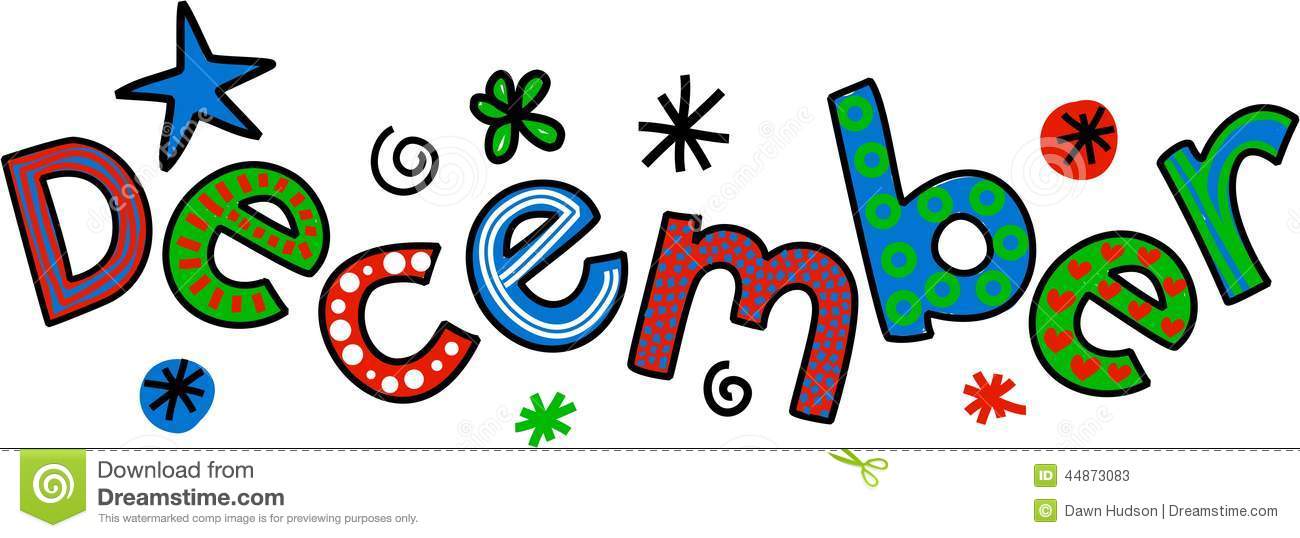 Third Grade Newsletter     Reading Workshop   In Teacher’s College Reading, we will be working on nonfiction texts and using text features. Our children will be learning how to grasp the main idea, lifting the level of thinking in expository texts. We will continue to find the main idea with supporting details as well as synthesizing information from different texts.Students are reading books on their individual levels.  They will continue to log them.  Please encourage them to read books at a higher level and to read out loud to someone at home.      Social StudiesWe will be discussing different cultures from around the world and how cultures and traditions change over time and in different regions. We will also be touching on seasonal holidays.Science 	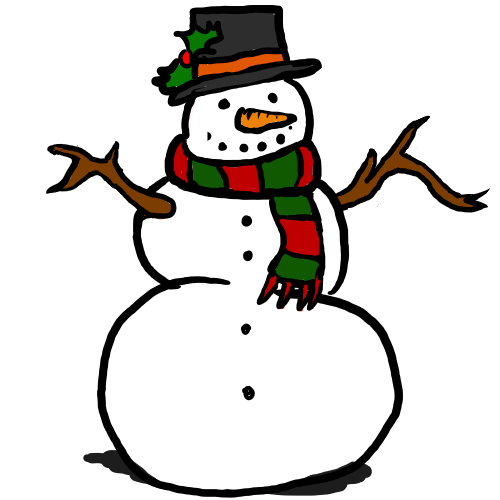 We will be continuing our unit on energy with lab support from Mrs. Notter.Writing WorkshopWe are finishing our opinion pieces; then we will start our unit on nonfiction informational writing unit. This unit includes organizing our work into categories, using headings and subheadings and other text features. Math WorkshopWe will continue to be working on multiplication.  It is imperative that your child memorizes the multiplication facts. They should already be reviewing skip counting (patterns) ex: 2, 4, 6, 8… Important DatesDecember 12-14, 17-18- Holiday saleDecember 18- Winter Day ConcertDecember 19- Winter Evening Concert December 21- Pajama DayDecember 24-January 1 –Winter Break